   HUBUNGAN ANTARA MINAT BACA DENGAN HASIL BELAJARBAHASA INDONESIA SISWA KELAS V SD NEGERI 107428 TELUK IBUSPROPOSAL SKRIPSIOlehSRI AGUSTIN NPM 171434026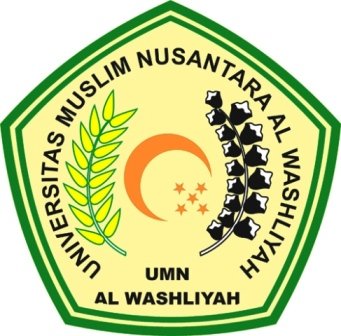 PROGRAM STUDI PENDIDIKAN GURU SEKOLAH DASARFAKULTAS KEGURUAN DAN ILMU PENDIDIKANUNIVERSITAS MUSLIM NUSANTARA AL WASHLIYAHMEDAN2021